July 10, 2017Barbara McDade863 North StreetLuzerne, Pennsylvania 18709Re:	Barbara McDade v. UGI Penn Natural Gas, Inc., Docket No. C-2017-2612914Pennsylvania Public Utility Commission, et al.  v.						UGI Penn Natural Gas, Inc.						Docket Nos. R-2016-2580030, et al.Dear Ms. McDade:		I am the Administrative Law Judge assigned by the Pennsylvania Public Utility Commission to preside over this case.  I am sending this letter to you because you filed a formal complaint in this proceeding.		The Commission’s rules are intended to maximize the opportunity for members of the public to file formal complaints and participate in adjudicatory proceedings if they so choose. 		On February 17, 2017, a prehearing conference was held in this case.  Following the conference, I issued a Prehearing Order that established a litigation schedule.  This litigation schedule applies to all parties in this case.  Your formal complaint was filed with the Commission’s Secretary’s Bureau after the prehearing conference.  When a party enters a case after the litigation has commenced, that party must take the case, especially the procedural schedule, as it has been developed to date.  In other words, the litigation schedule set forth in the enclosed Prehearing Order applies to you.    		An evidentiary hearing was held on Tuesday, June 6, 2017.  At that hearing the parties informed me that they had reached a settlement.  Written testimony was admitted into the record.  The parties filed their joint petition for settlement and statements in support on or before June 30, 2017.  You will be served with a copy of the joint petition and statements in support.  I have issue an order which sets forth instructions for you to file any objections you may have to the proposed settlement.  A copy of this order is enclosed. You should read that order carefully.  Any objections you may have to the proposed settlement must be received by 4:30 p.m. on July 14, 2017. Ms. Barbara McDadeJuly 10, 2017Page 2		If you file any documents in this case, or mail any documents to the undersigned or any other parties listed on the attached service list, you must provide copies to all other parties as well.  		Thank you for your time and attention to this matter.					Sincerely,					Mary D. Long					Administrative Law Judgecc:	Parties List w/o enclosure	Secretary’s Bureau R-2016-2580030 – PENNSYLVANIA PUBLIC UTILITY COMMISSION v UGI PENN NATURAL GAS INCRevised 7/10/17KENT MURPHY ESQUIRE*MARK C MORROW ESQUIRE*DANIELLE JOUENNE ESQUIREUGI CORPORATION460 NORTH GULPH ROADKING OF PRUSSIA PA  19406*Accepts e-ServiceRepresenting UGI CorporationDAVID B MACGREGOR ESQUIRE*CHRISTOPHER T WRIGHT ESQUIRE*GARRETT P LENT ESQUIREPOST & SCHELL PC17 N SECOND STREET 12TH FLOORHARRISBURG PA  17101-1601*Accepts e-ServiceRepresenting UGI Penn Natural Gas, Inc.*HARRISON W BREITMAN ESQUIRECANDIS A TUNILO ESQUIREDAVID T EVRARD ESQUIREOFFICE OF CONSUMER ADVOCATE555 WALNUT STREET5TH FLOOR FORUM PLACEHARRISBURG PA  17101C-2016-2585510*Accepts e-ServiceSTEVEN C GRAY ESQUIREOFFICE OF SMALL BUSINESS ADVOCATE300 N SECOND STREET SUITE 202HARRISBURG PA  17101PHILLIP C KIRCHNER ESQUIRESCOTT B GRANGER ESQUIREPA PUBLIC UTILITY COMMISSIONBUREAU OF INVESTIGATION & ENFORCEMENTPO BOX 3265HARRISBURG PA  17105-3265Accepts e-ServiceBARBARA MCDADE863 NORTH STREETLUZERNE PA 18709ELIZABETH R MARX ESQUIREPATRICK M CICERO ESQUIREJOLINE PRICE ESQUIREPENNSYLVANIA UTILITY LAW PROJECT118 LOCUST STREETHARRISBURG PA  17101Accepts e-ServiceRepresenting CAUSE-PAJOSEPH L VULLO ESQUIRECOMMISSION ON ECONOMIC OPPORTUNITY1460 WYOMING AVENUEFORTY FORT PA 18704Accepts e-ServiceCAPTAIN CARLOS S RAMIREZ-VAZQUEZ ESQUIRE*EMILY W MEDLYN ESQUIRE9275 GUNSTON ROAD BUILDING 1450FORT BELVOIR VA  22060*Accepts e-ServiceRepresenting United States Department of DefenseEMILY W MEDLYN ESQUIRE9275 GUNSTON ROAD SUITE 1300FORT BELVOIR VA 22060Accepts e-ServiceRepresenting U.S. Department of DefenseMICHAEL OCHS1633 SCOTT STREETWILLIAMSPORT, PA  17701-4458C-2017-2596537DANIEL CLEARFIELD ESQUIRE*KAREN O MOURY ESQUIRESARAH C STONER ESQUIREECKERT SEAMANS 213 MARKET ST., SUITE 800HARRISBURG PA 17101-2144*Accepts e-ServiceRepresenting Direct Energy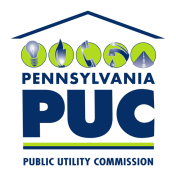 COMMONWEALTH OF PENNSYLVANIAPENNSYLVANIA PUBLIC UTILITY COMMISSIONOFFICE OF ADMINISTRATIVE LAW JUDGE301 Fifth Avenue, Suite 220, Piatt Place PITTSBURGH, PA 15222-2440Tel:   Fax:  IN REPLY PLEASE REFER TO OUR FILE